Churchdown School Teacher Taster Day Application Form		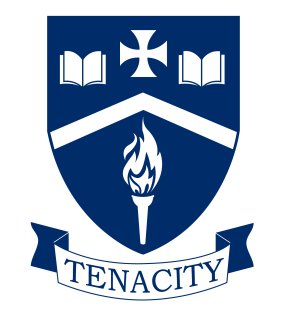 Please return form to pac@churchdownschool.comNAME:SUBJECT of interest:(If you are unsure, please email Trish Church: pac@churchdownschool.com)DEGREE TITLE:ADDRESS:PHONE NO:EMAIL:Date of Degree completion: mm/yyDEGREE RESULT:Have you been into any other schools for observation?Yes                     No  What are you hoping to gain from this experience?Have you already received an offer from an ITT provider, if so which oneYes                    No 	Name of Institution ……………………………………………..                        ORAre you considering an application in the futureYes                    No 	Name of Institution ……………………………………………..Are you a parent/carer or related to any student currently at Churchdown School Academy?If so, please specify………………………………………………………………………………………………………….